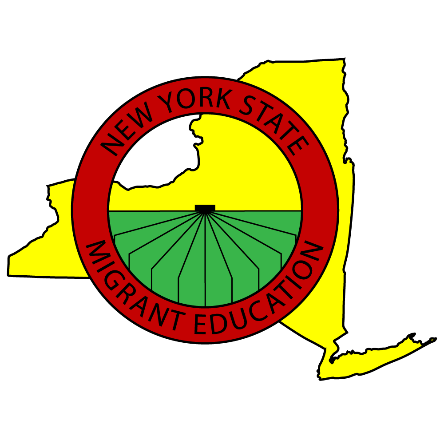 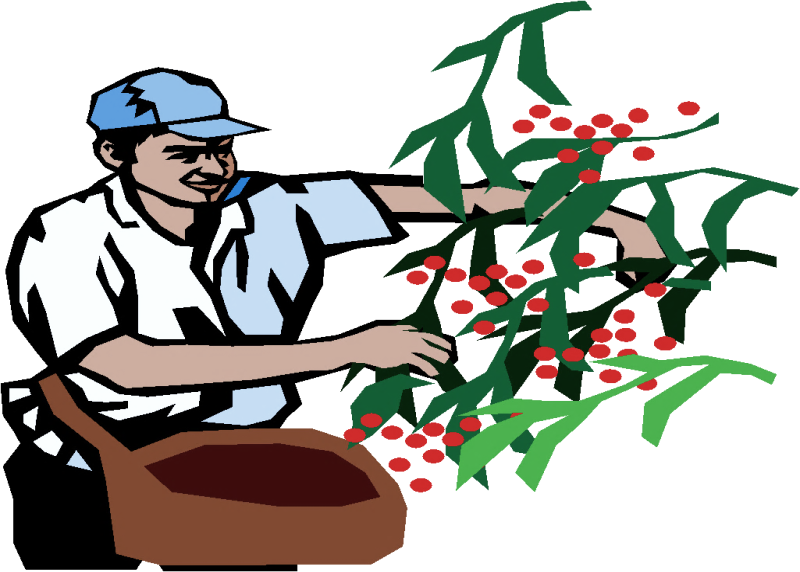 Have you worked on a FARM?  Is anyone in your family under 22 YEARS OLD?YES? We may be able to help!School enrollment, tutoring, free lunch eligibility, ESL and TASC classes for farmworker youth, and other educational services.      CALL US! 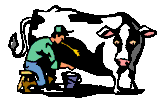 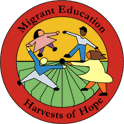 